STARTERSGARLIC BREAD    …… 3.25       add cheese and side of marinara ..… 5.75     add cheese, tomato and marinara ..… 6.95MOZZARELLA STICKS  Breaded, oven baked, served with our house marinara sauce ………………………………… 8.95SAUSAGE AND PEPPERS  Italian sausage,  bell pepper,  onion ……………………………………………..….……...… 8.95WINGS Buffalo style, oven baked, served with blue cheese or ranch dressing …………………………………….……… 9.95MEATBALLS  Four meatballs topped with marinara, Romano  ………………..…………………….……………………… 5.95MAC AND CHEESE Dave’s recipe of a creamy blend of cheese, tossed with crumbled bacon ……………………….... 8.95MEATBALL SLIDERS  Hawaiian rolls,  baked golden brown meatballs, mayo (order of 3) …………………………...… 6.95CAPRESE Fresh tomato, Mozzarella and Romano cheese, basil, Extra Virgin Olive oil, drizzled with balsamic ……… 8.95SALADS & SOUPSHARON’S SALAD Romaine, kale, cucumber, tomato, carrot, feta, onion, cranberry, Sharon’s balsamic dressing …10.95 CAESAR SALAD  (Cassano Style) Romaine, kale, romano, croutons, caesar dressing ……………………………….. 8.95MINI CAESAR SALAD  Romaine, kale, romano, croutons, caesar dressing ……………………………………………..  4.95CUCUMBER SALAD tomato, carrots, spinach, feta, sunflower seeds, romano, Sharon’s balsamic dressing………... 10.95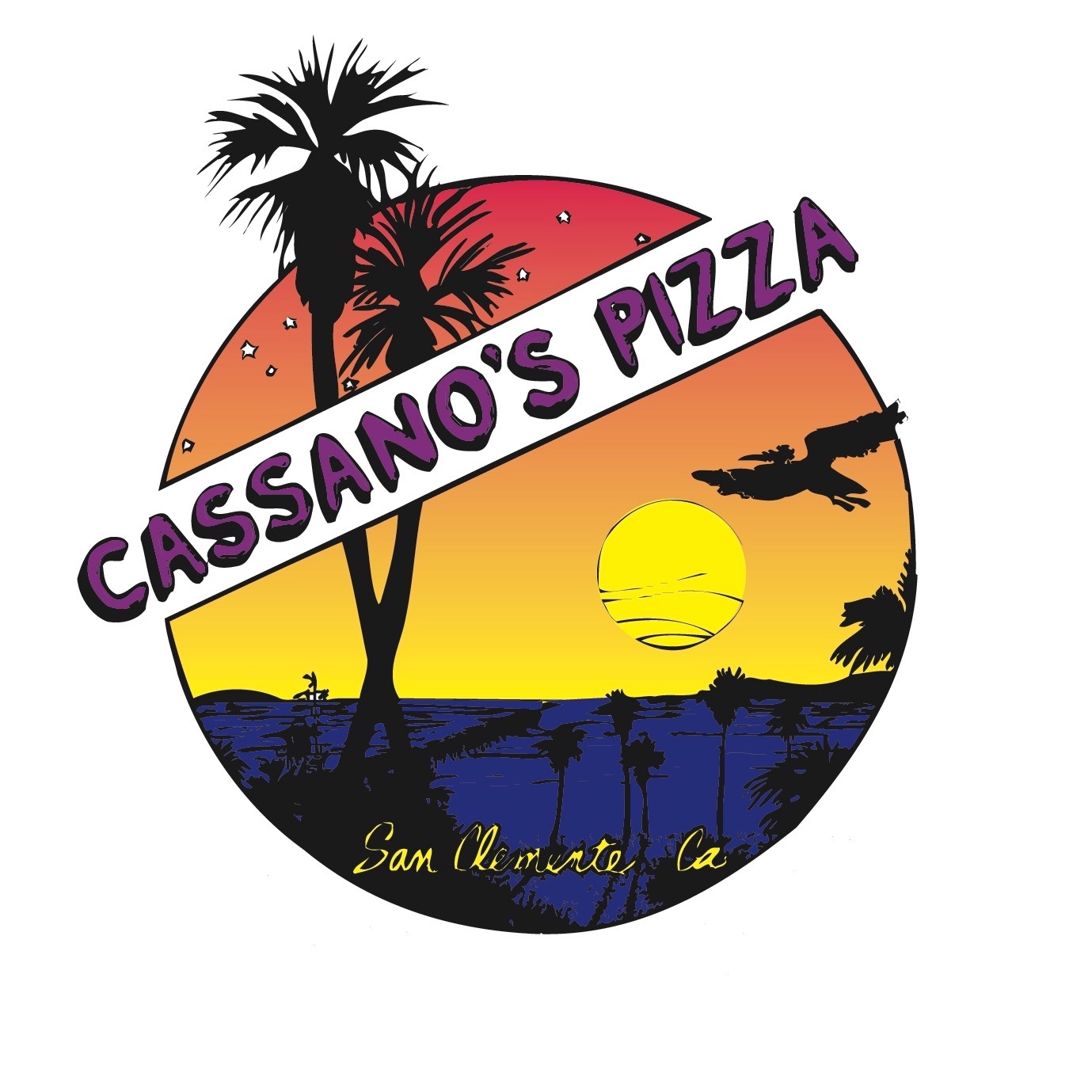 CAPRESE SALAD Tomato, Mozzarella, Romano, Basil, Extra Virgin Olive Oil and balsamic served over Arugula……….…… 10.95KALE AND QUINOA  Organic Quinoa, kale, cranberry, carrots, cucumber, artichoke, feta cheese, sunflower seeds tossed in a red wine vinaigrette   ………………………………………………………………………………..…………….… 9.95DAVE’S SALAD Romaine, kale, red onion, green pepper, olives, pepperoncini, mushroom, carrot, cucumber, Tomato, Romano cheese, your choice of dressing ………………..…..…………..………………………………………..… 9.95ARUGULA SALAD nitrate free slivered pepperoni, tomato, grapes, red onion, shaved parmesan, tossed in a red wine vinaigrette dressing …………………………………………….…………………………………………. 9.95DINNER SALAD Romaine, mixed organic greens, tomato, cucumber, pepperoncini ……………………………..……… 4.95MINESTRONE SOUP BOWL (Vegetarian) Vegetables, beans, pasta, savory vegetable stock …………………..….… 5.95Add:  Chicken … 3.75       Add:  Quinoa… 1.50   Additional side of dressing .75 Dressings:  Sharon’s balsamic made in house (no sugar added), Blue Cheese, Ranch, ItalianPIZZACHEESE PIZZA                                                  LARGE 16”…... 15.95    MED 14”.…...13.95    PERSONAL 10”.…… 7.95BUILD YOUR OWN Choose any 3 toppings      LARGE 16”.…. 19.95    MED 14”..…...18.50    PERSONAL 10”.…… 9.95  GLUTEN FREE 14” CRUST ADDITIONAL …..………………………..…..……… 2.50      CAULIFLOWER 10” GLUTEN FREE LOW CARB ADDITIONAL…….…...…….. 2.50TOPPINGS:  Each Topping ………Med and Large 2.00..….……..Personal 1.00                             * pepperoni is uncured, no nitrate or nitrite added, no preservatives *chicken is hormone and antibiotic freeHOUSE PIZZAS 									                   16”	   10”WHITE PIZZA Creamy ricotta, imported Romano cheese sauce, mozzarella, basil ……………………… 18.95           11.95       BARBECUE HAWAIIAN Tangy barbecue sauce, Canadian bacon, pineapple, red onion …………….… 18.95           11.95PEANUT BUTTER AND BACON Creamy peanut butter, mozzarella, topped with crumbled bacon …… 18.95	   11.95BARBECUE CHICKEN Barbecue sauce, mozzarella, red onion, tender breast of chicken ……………… 18.95          11.95ST. PATTY’S Corned beef, Richie’s mustard sauce, onion, sauerkraut, mozzarella ……………………… 18.95          11.95MARGHERITA PIZZA  Tomato, basil, garlic, light sauce, light mozzarella ………………………………… 18.95          11.95VERY VEGGIE  Light sauce, garlic, kale, spinach, tomato, mushroom, red onion, light mozzarella…….  18.95              n/aGLUTEN FREE 14” CRUST ADDITIONAL …..………………………..…..….…… 2.50      CAULIFLOWER 10” GLUTEN FREE LOW CARB ADDITIONAL…….………….. 2.50CALZONE: (PLEASE ALLOW 20 MINUTES) Oven baked, filled with a blend of ricotta, romano, mozzarella, and house marinara.  Served with a side of house marinara sauce and pepperoncins.................................................................................................................................................10.95           Additional toppings (limit is 3 toppings)……………………………………………………………………………………   .75 each SANDWICHES.....served with a side of salad and pepperonciniMEATBALL Five large oven baked meatballs smothered with a blend of cheese, marinara on an Italian roll …...…. 10.95CHICKEN PARMIGIANA Breaded Chicken, marinara , mozzarella, Romano on Italian roll …..…………..………..… 10.95CORNED BEEF Richie’s mustard sauce, corned beef, sauerkraut, onions, served on Italian roll…………………….. 10.95CAPRESE SANDWICH  Fresh tomato, mozzarella & basil drizzled with O/V & served on toasted Italian roll .…….. 10.95PASTA AND ITALIAN SPECIALTIES…..Served with garlic breadSPAGHETTI Our family recipe marinara sauce, imported cheese ………… 9.95   add meatballs or sausage …..….… 3.00LASAGNA Layers of spinach noodles, cheeses, marinara ………..……… 12.95   add sausage or vegetables .……… 2.00RAVIOLI Pasta pockets filled with a delicate blend of cheese, topped with artichoke hearts, marinara ...…….…..……11.95TORTELLINI Sausage, beef, creamy rose sauce, topped with mozzarella and bacon……… ………………………….. 12.95SAUSAGE AND PEPPERS OVER PENNE Italian sausage, roasted bell pepper, onions,  marinara ……………..……12.95FETTUCCINE ALFREDO White creamy cheese sauce ………………..… 12.20   add chicken and mushroom ….…… 3.75PALMINI PASTA Hearts of Palm served linguini style w/marinara sauce & garlic bread ……………………….………. 12.95PALMINI TIFF’S STYLE Palmini, marinara, arugula, feta, fresh garlic & artichoke hearts………………………………. 14.95CHICKEN PARMIGIANA  Breaded chicken breast layered w/ marinara & melted mozzarella over penne pasta …...12.95Side of meatballs 5.95...............Side of marinara 2.50………….Sub Palmini for pasta 2.95**Add any toppings to pasta at standard menu price**   **PALMINI is a veggie/low carb alternative to pasta**DESSERTSHARON’S CHEESECAKE Graham cracker crust, creamy cheese filling, a family favorite made fresh in house  …… 6.95WHOLE CHEESECAKE (minimum 48 hour notice) …………………………….…………………………………………… 35.00CANNOLI Pastry tube filled with delicate cream and chocolate bits ……….… 1.95 each           Basket of 4 ..……..….. 6.95SOFT DRINKSPepsi, Diet Pepsi, Dr Pepper, Sierra Mist, Pink Lemonade, Root Beer, Iced Tea, Sparkling Water …………….………. 2.25artichokearugulabaconbasilbell pepperblack oliveCanadian bacon*chicken extra cheesefetafresh garlicjalapenokalemeatballmushroompepperoncini*pepperonipineapplesausagespinachtomatored onionwhite onion